燃料高や、採用難にともなう採用コストの上昇など、今物流業界は苦境に立たされています。その問題の原因は、ずばり運賃の安さです。中小企業庁が2022年9月に実施した価格交渉の調査によると、物流業界は価格転嫁率が全業種中最低の20.6%でした。例えば、1万円コストが上がったとしたら2,000円しか運賃に転嫁できていないという状況です。運送会社の多重構造や荷主と物流会社のパワーバランスなどの問題が複雑に絡み、物流業界は価格転嫁が最も難しい業種となっています。今のままでは、運送会社の経営状況は厳しくなる一方です。本セミナーでは普段荷主企業にコンサルティングを行っている船井総研ロジ㈱を講師として、今回限定、トラック運賃について提言します。このセミナーを通して、2023年の正しい市況感を把握していただくと同時に、それを踏まえた具体的な対策を知っていただくことができます。【第１部　13：40～14：30　「2023年運賃動向予測」】　　　　【第２部　14：40～15：40　「即実践できる荷主交渉術」】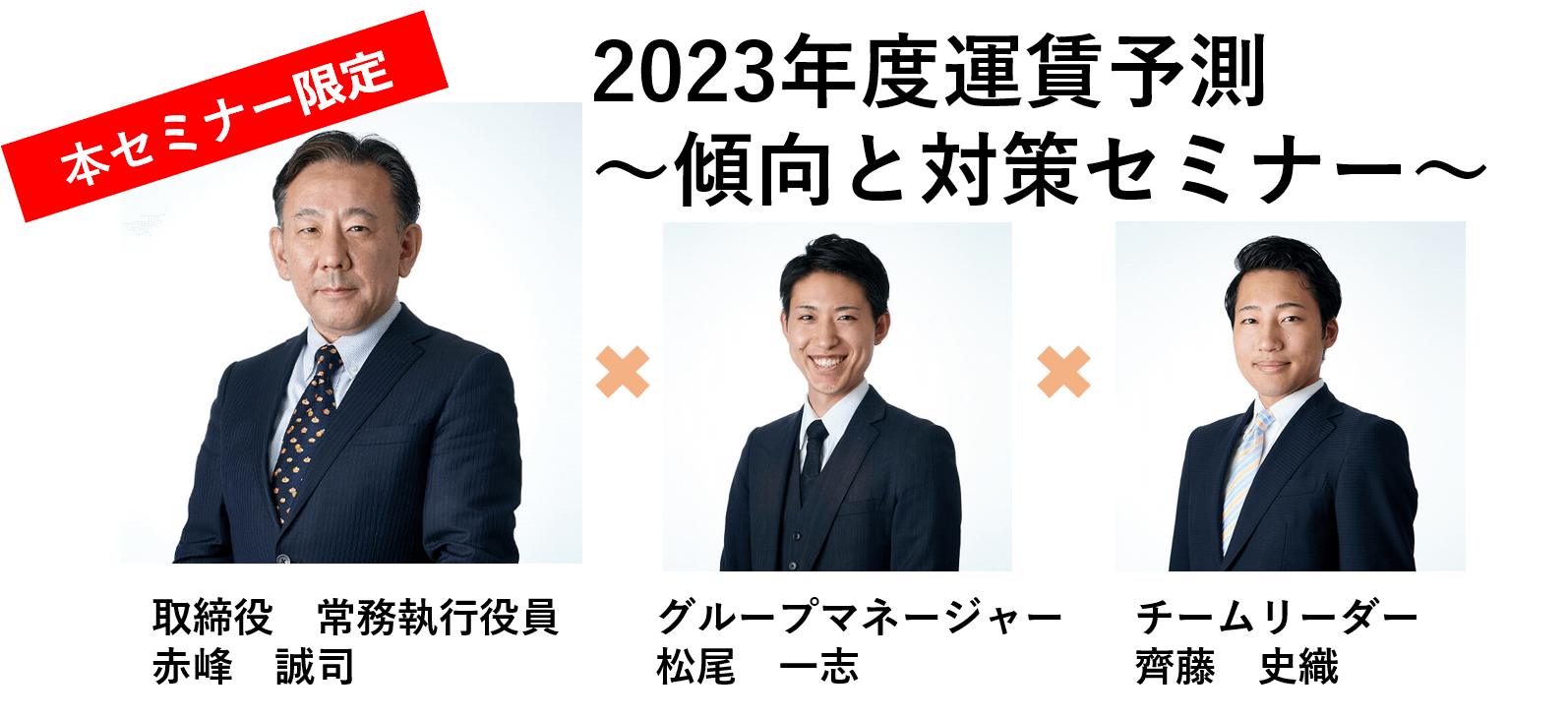 ＜お申込み方法＞下線申込書にご記入いただき、FAX（029）243-5936にてお申込み下さい。　　　　　　　　　　　　WEB（ZOOM）での参加をご希望される場合には、3月27日（月）までにURLをメールにてご通知させていただきますので、必ず、メールアドレスをご記入下さい。※定員に達した場合には、WEBのご参加をお願いする場合がございますので、ご了承下さい。＜お問合せ先＞一般社団法人茨城県トラック協会　総務部：鈴木まで　　　　　　　　　　電話：（０２９）３０３－６３６３※参加方法欄は〇印をお願い致します。WEBでの参加の場合はメールアドレスの記載をお願い致します。